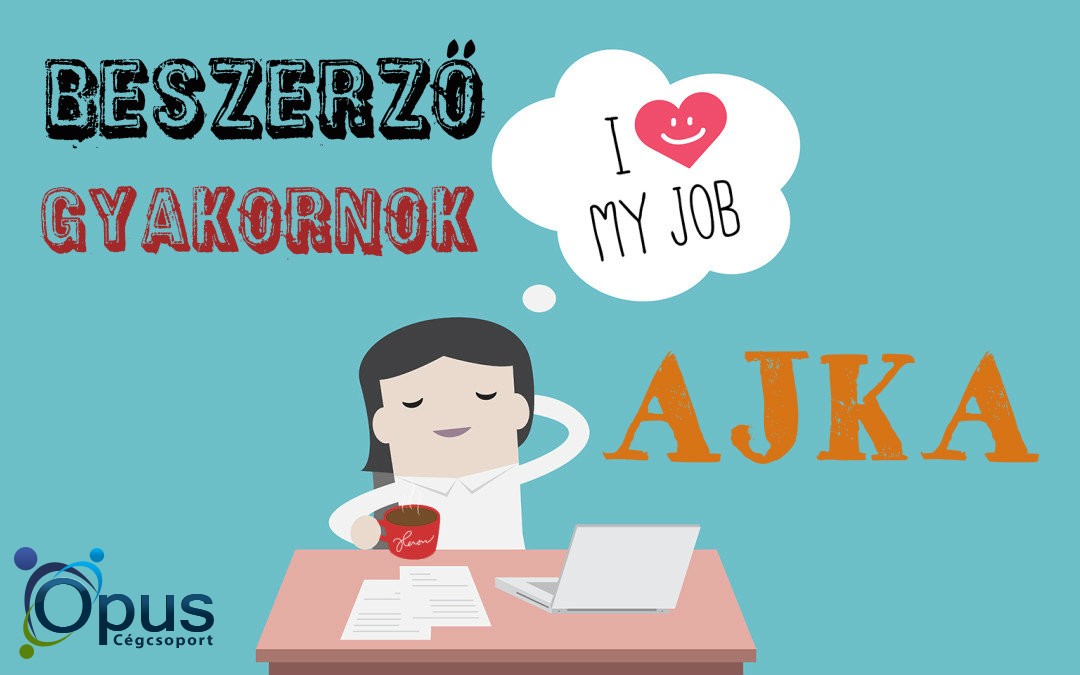 Gyakornoki pozíció beszerzői munkakörben!Gyakornoki pozíció beszerzői munkakörben!Gyakornoki pozíció beszerzői munkakörben!Gyakornoki pozíció beszerzői munkakörben!Gyakornoki pozíció beszerzői munkakörben!Ajkai gyártópartnerünk csapatába keresünk diákot beszerző gyakornok pozícióba.Ajkai gyártópartnerünk csapatába keresünk diákot beszerző gyakornok pozícióba.Ajkai gyártópartnerünk csapatába keresünk diákot beszerző gyakornok pozícióba.Ajkai gyártópartnerünk csapatába keresünk diákot beszerző gyakornok pozícióba.Ajkai gyártópartnerünk csapatába keresünk diákot beszerző gyakornok pozícióba.Ajkai gyártópartnerünk csapatába keresünk diákot beszerző gyakornok pozícióba.Ajkai gyártópartnerünk csapatába keresünk diákot beszerző gyakornok pozícióba.Ajkai gyártópartnerünk csapatába keresünk diákot beszerző gyakornok pozícióba.Ajkai gyártópartnerünk csapatába keresünk diákot beszerző gyakornok pozícióba.Feladatok:Feladatok:Feladatok:Feladatok:Feladatok:• Kapcsolattartás, egyeztetés beszállítókkal írásban és szóban (angol nyelven is)• Kapcsolattartás, egyeztetés beszállítókkal írásban és szóban (angol nyelven is)• Kapcsolattartás, egyeztetés beszállítókkal írásban és szóban (angol nyelven is)• Kapcsolattartás, egyeztetés beszállítókkal írásban és szóban (angol nyelven is)• Kapcsolattartás, egyeztetés beszállítókkal írásban és szóban (angol nyelven is)• Kapcsolattartás, egyeztetés beszállítókkal írásban és szóban (angol nyelven is)• Kapcsolattartás, egyeztetés beszállítókkal írásban és szóban (angol nyelven is)• Kapcsolattartás, egyeztetés beszállítókkal írásban és szóban (angol nyelven is)• Szerződések dokumentációjának nyomon követése• Szerződések dokumentációjának nyomon követése• Szerződések dokumentációjának nyomon követése• Szerződések dokumentációjának nyomon követése• Szerződések dokumentációjának nyomon követése• Szerződések dokumentációjának nyomon követése• Beszerzők munkájának adminisztratív támogatása (SAP rendszerben)• Beszerzők munkájának adminisztratív támogatása (SAP rendszerben)• Beszerzők munkájának adminisztratív támogatása (SAP rendszerben)• Beszerzők munkájának adminisztratív támogatása (SAP rendszerben)• Beszerzők munkájának adminisztratív támogatása (SAP rendszerben)• Beszerzők munkájának adminisztratív támogatása (SAP rendszerben)• Beszerzők munkájának adminisztratív támogatása (SAP rendszerben)Elvárások:Elvárások:• Felsőfokú, preferáltan gazdasági tanulmányok folytatása nappali tagozaton• Felsőfokú, preferáltan gazdasági tanulmányok folytatása nappali tagozaton• Felsőfokú, preferáltan gazdasági tanulmányok folytatása nappali tagozaton• Felsőfokú, preferáltan gazdasági tanulmányok folytatása nappali tagozaton• Felsőfokú, preferáltan gazdasági tanulmányok folytatása nappali tagozaton• Felsőfokú, preferáltan gazdasági tanulmányok folytatása nappali tagozaton• Heti 2-3 nap munkavégzés vállalása• Heti 2-3 nap munkavégzés vállalása• Heti 2-3 nap munkavégzés vállalása• Heti 2-3 nap munkavégzés vállalása• Kommunikációképes angol nyelvtudás• Kommunikációképes angol nyelvtudás• Kommunikációképes angol nyelvtudás• Kommunikációképes angol nyelvtudás• Felhasználói szintű számítástechnikai ismeretek (MS Office)• Felhasználói szintű számítástechnikai ismeretek (MS Office)• Felhasználói szintű számítástechnikai ismeretek (MS Office)• Felhasználói szintű számítástechnikai ismeretek (MS Office)• Felhasználói szintű számítástechnikai ismeretek (MS Office)• Felhasználói szintű számítástechnikai ismeretek (MS Office)Előny• SAP ismeret• SAP ismeretAmit kínálunk• Releváns szakmai tapasztalat megszerzéseazonnali Jelentkezés: fényképes önéletrajzzalJelentkezés: fényképes önéletrajzzalJelentkezés: fényképes önéletrajzzalJelentkezés: fényképes önéletrajzzalBővebb információ: irodavp@opuswork.eu, +3670/323-0001Bővebb információ: irodavp@opuswork.eu, +3670/323-0001Bővebb információ: irodavp@opuswork.eu, +3670/323-0001Bővebb információ: irodavp@opuswork.eu, +3670/323-0001Bővebb információ: irodavp@opuswork.eu, +3670/323-0001Bővebb információ: irodavp@opuswork.eu, +3670/323-0001